Информационная карта (паспорт) программыПояснительная запискаКукла – первая среди игрушек. Она известна с глубокой древности, оставаясь вечно юной. Ее история прослеживается со времен строительства египетских пирамид до наших дней. На нее не влияет время, она по-прежнему находит свой путь к сердцам детей и взрослых[3,c. 2].Наряду с промышленными и кустарными красавицами в последнее время наблюдается живой интерес к рукотворной народной тряпичной кукле. Вероятно, это происходит потому, что такая игрушка обладает целым рядом привлекательных свойств: доступностью, вариативностью, возможностью самореализации. Всюду, где селится и живет человек, кукла неизменный его спутник. Она проста, но в этой простоте таится великая загадка. Кукла не рождается сама, ее создает человек. Она обретает жизнь при помощи воображения и воли своего создателя. Являясь частью культуры всего человечества, кукла сохраняет в своем образе самобытность и характерные черты создающего ее народа. В этом главная ценность традиционной народной куклы. Изначально кукла служила тотемом и обрядовым символом, превратившись позднее в детскую игрушку.В связи с этим, актуальность представленной программы состоит в том, что она способствует возрождению одного из прикладных промыслов русского прикладного творчества. Особенно важно научить этому виду творчества детей, так как самые вдохновленные творцы кукол – дети. Кукла – зримый посредник между миром детства и миром взрослых. Через кукольный мир дети входят в жизнь полноправными членами общества, а для взрослых – это единственная возможность вернуться в мир детства[3,c.3]. Тряпичные куклы бытовали как обрядовые предметы и как игрушки, через которые дети знакомились с укладом жизни и получали космогонические, нравственные, символические и мифологические знания [2,c. 4]. Самой любимой куклой всегда будет только та, которая сделана своими руками, оживлена собственной фантазией, в нее вложена душа, и глядя на такую куклу, теплеет взгляд и нежной волной наполняется сердце.Представленные в программе куклы несут в себе черты индивидуальности. Простоватые на первый взгляд, они очень разнообразны по форме и декоративному исполнению. В первую очередь кукла – это изображение человека. Именно узнаваемость человеческих черт характеризует русские традиционные куклы. Работа педагога по данной программе направлена на приобщение ребенка к чарующему миру куклы, позволяет дать ребенку возможность изготовить изделие своими руками под руководством педагога, вернуться еще раз в волшебный мир детства. В русской кукле уживаются сакральная и игровая направленность. В игре воспроизводились наиболее значимые события жизни: рождение и смерть, свадьба, праздники, связанные с сезонными изменениями в природе и т.д.Куклам приписывались различные волшебные свойства: они могли защитить человека от злых сил, принять на себя болезни и несчастья, помочь хорошему урожаю. Многие куклы – талисманы, бережно хранились в семье, передавались из поколения в поколение вместе с традиционными приемами их изготовления Цель программы:Формирование  в процессе создания  народных кукол творческих способностей учащихся и потребности в преобразовательной деятельности, воспитание чувства патриотизма на примере русского народного  костюмаЗадачи программы: Изучение этноса, обычаев, традиций народов России Изучение особенностей русского национального костюмаИзучение строения и свойств  разнообразных материалов, используемых при изготовлении народных куколИзучение инструментов, приспособлений и правил безопасной работы при выполнении ручных работИзучение способов проектирования   и технологии  изготовления кукол и одежды для нихУчастие в конкурсах  декоративно - прикладного характераПолучение  учащимися эмоционального удовлетворения  от самостоятельно выполненных творческих работОсновные программные принципыГуманизация учебно-воспитательного процесса - создание условий для максимального раскрытия возможностей и способностей ребенка.Дифференциация и индивидуализация обучения - учет психических и физических возможностей и способностей каждого ребенка.Наглядность и доступность – использование доступных и интерактивных  методов обучения с учетом индивидуальных особенностей ребенка.Сознательность и активность – формирование  понимания воспитанником того, что данные умения и знания пригодятся ему в жизни; проявление желания овладеть этими знаниями.Актуальность программы, заключается и в том, что она отражает общую тенденцию к возрождению традиционного искусства, в частности,  изготовления народной куклы. Через знакомство и приобщение детей к искусству народной куклы     формируется  художественный вкус учащихся, позволяющий в дальнейшем совершенствоваться  в других областях культуры. Программа позволяет осознать такие понятия, как народ, этнос, этническая культура, народное сознание. Программа ориентирована на формирование традиционных семейных ценностей, воспитание девочек как хранительниц домашнего очага, рукодельниц. Кроме этого  в сложной экономической обстановке умение шить может стать неплохим подспорьем в домашнем хозяйстве. При разработке данной программы  учитывались  социально - психологические особенности детей  младшего школьного возраста. В этот период формируются многие двигательные навыки, особенно навыки точного движения кистей рук и мелких движений пальцами (мелкая моторика), развивается эмоционально - образное восприятие, которое тесно связано с практическим действием. Начинается переход от образного к логическому мышлению на основе усвоения понятий и правил. Формируется представление об объеме и пространстве. Не случайно Л.С. Выготский писал « Ум ребенка находится на кончиках его пальцев»Программа является составной частью вертикали технологического образования МБОУ лицей № 120,так как соответствует целям и задачам этапа обучения 3-5 классов-освоение доступных технологий ручной обработки природных материалов;-развитие творческих способностей в процессе разнообразных видов трудовой деятельности;-овладение технологиями созидательной и преобразовательной деятельности;- вовлечение в проектную деятельность.Программа дополняет ведущие блоки – модули: в 3-4 классах -  предмета     « Ручной труд», а в 5 классе -  предмета « Обслуживающий труд»Программа «Народная кукла» рассчитана на 3 года обучения и позволяет вести обучение детей  с 7-9-летнего возраста. Три года – срок, необходимый для знакомства с миром народной куклы. За это время  учащиеся научатся изготавливать как самые простые, так и более сложные народные  куклы.Режим занятий: -1-й год обучения 1 академический час 2 раза в неделю;- 2-й год обучения 1 академический час 2 раза в неделю; -3-й год обучения 2 академических часа 2 раза  в неделю.Формы и методы обучения:Для результативности обучения задания подобраны  от простого к более сложному. Программа основана на ручной деятельности. Как известно, ручной труд оказывает благоприятное влияние на развитие интеллекта, речи и психологических функций ребенка в целом. Формы занятий выбираются, исходя из возрастных и психологических особенностей воспитанников. В процессе практической деятельности основными формами являются индивидуальные и групповые занятия. Практическая часть преобладает, т.к. необходимо выработать компетенции самостоятельного выполнения изделий. При изучении теории,  учитывая  возрастные особенности учащихся  используются  методы рассказа, с элементами презентации, мини-лекции, беседы.Основные формы и методы организации учебного процессаПрогнозируемые результаты и критерии их замераСформированные творческие способности учащихся, проявляющиеся в умении изготовить народную куклу и представить проект по этнографииСформированные потребности в продолжении прикладной проектной деятельностиОсознание чувств гордости и уважения к русской народной культуре4.Развитые коммуникативные способности5. Сформированная  адекватная и позитивная личностная самооценка.В течение года воспитанники участвуют в выставках и конкурсах по профилю обучения, где происходит оценка их деятельности общественностью и специалистами.В конце каждого года обучения в лицее проходит конкурс проектов, на котором по критериям оцениваются творческие работы учащихсяКритерии оценивания выполненного проектаУчебно-тематический план.1 год обучения.Учебно-тематический план.2 год обучения.Учебно-тематический план.3 год обучения.Содержание программы.1 год обучения.Тема 1. Вводное занятие. Цели и задачи курса. Беседа, игра. Рассказ о целях и задачах курса. Осмотр выставки готовых кукол Знакомство с учащимися (игра). Тема 2.Народная кукла в  обычаях  и традициях народов России. Презентация, виртуальная экскурсияНародная кукла в  обычаях  и традициях народов РоссииКуклы народных обрядов. История возникновения кукол. Значение кукол в жизни наших предков и современном мире. Тема 3.Основы материаловедения. Строение и свойства используемых материалов (ткань, мочало, пряжа, швейные нитки, фурнитура, различные наполнители). Беседа, презентация.Физические и механические свойства материалов. Материалы для изготовления основы куклы, материалы для одежды куклы. Демонстрация различных материалов (коллекция).Тема 4. Инструменты и приспособления, техника безопасности при выполнении ручных работ. Беседа. Презентация.Инструменты и приспособления. Их назначение и применение. Организация рабочего места. Техника безопасности при выполнении ручных работТема 5. Основные ручные строчки и швы. Беседа. Презентация. Практическое занятие Понятия: шов, строчка. Петлеобразный шов. Потайной подшивочный шов. Назначение и применение. Способы выполнения. Изготовление образцов ручных швов.Тема 6.Изготовление игольницы. Беседа. КонсультацияСпособы изготовления игольницы. Изготовление шаблона. Подготовка ткани. Раскрой изделия по шаблону. Изготовление изделия по алгоритму.Тема 7. Способы изготовления кукол. Презентация. Практическое занятиеРазличные способы изготовления народных кукол. Кукла-скрутка, жгутовая кукла, кукла на деревянной и бумажной основе. Изготовление скрутки, жгутов.Тема 8.Смысловое значение народных кукол. Виртуальная экскурсия.Игровые, обрядовые и обережные куклы народов России их назначение и применение. Тема 9.Кукла «Девочка» Беседа. Смысловая  нагрузка. Показ готовых кукол. Применяемые материалы. Инструкционная карта. Показ приемов выполнения
Практика: Изготовление куклы. Оценка работыТема 10.Кукла « Зайчик на пальчик»БеседаСмысловая  нагрузка. Показ готовых кукол. Применяемые материалы. Инструкционная карта. Показ приемов выполнения
Практика: Изготовление куклы. Оценка работыТема 11.Куколка  на счастье. БеседаСмысловая  нагрузка. Показ готовых кукол. Применяемые материалы. Инструкционная карта. Показ приемов выполнения 
Практика: Изготовление куклы. Оценка работыТема 12. Изготовление куклы «Отдарок за подарок». Беседа. Смысловая и символичная нагрузка. Показ готовых кукол.
Практика: Изготовление куклы. Оценка работыТема 13. Конкурсная  программа « Мои любимые  куклы - игрушки».Значение кукол - игрушек в жизни человека. Характерные куклы. Бережное отношение к кукламТема 14 Кукла «Пеленашка» Беседа. Смысловая  нагрузка. Показ готовых кукол. Применяемые материалы. Инструкционная карта. Показ приемов выполнения
Практика: Изготовление куклы. Оценка работыТема 15. Кукла «Берегиня» Беседа. Смысловая  нагрузка. Показ готовых кукол. Применяемые материалы. Инструкционная карта. Показ приемов выполнения
Практика: Изготовление куклы. Оценка работы.Тема 16. Кукла «Мамка с ляльками»» Беседа. Смысловая  нагрузка. Показ готовых кукол. Применяемые материалы. Инструкционная карта. Показ приемов выполнения
Практика: Изготовление куклы. Оценка работыТема 17. Кукла «Лихоманка» Беседа. Смысловая  нагрузка. Показ готовых кукол. Применяемые материалы. Инструкционная карта. Показ приемов выполнения
Практика: Изготовление куклы. Оценка работыТема 18 Кукла «Десятиручка-помошница» Беседа. Смысловая  нагрузка. Показ готовых кукол. Применяемые материалы. Инструкционная карта. Показ приемов выполнения
Практика: Изготовление куклы. Оценка работыТема 19. Кукла «Кубышка-Травница» Беседа. Смысловая  нагрузка. Показ готовых кукол. Применяемые материалы. Инструкционная карта. Показ приемов выполнения
Практика: Изготовление куклы. Оценка работыТема 20. Игровая программа «Наша дружная семья» Ролевая игра. Значение семьи в жизни человека. Куклы хранители семейного очага, обряды по оберегу родного дома.Тема21. Рождественские колядки,  куклы для праздника. Презентация.Обряд рождественских колядок. Значение. Персонажи праздника. Куклы коляды. Время проведения. Песни и стихи.Тема 22. Кукла «Коляда» Беседа. Смысловая  нагрузка. Показ готовых кукол. Применяемые материалы. Инструкционная карта. Показ приемов выполнения
Практика: Изготовление куклы. Оценка работыТема 23. Кукла «Веничек- Благополучия» Беседа. Смысловая  нагрузка. Показ готовых кукол. Применяемые материалы. Инструкционная карта. Показ приемов выполнения
Практика: Изготовление куклы. Оценка работыТема 24 Кукла «Ангел» Беседа. Смысловая  нагрузка. Показ готовых кукол. Применяемые материалы. Инструкционная карта. Показ приемов выполнения
Практика: Изготовление куклы. Оценка работыТема 25. Игровая программа «Колядки» Ролевая играОбряд рождественских колядок.  Персонажи праздника. Куклы коляды.  Песни и стихи.Тема 26. Игровая программа - «Мы, играя, проверяем, что умеем и что знаем».Эмоциональная точка курса, года, проверка и закрепление основных понятий, культурологических знаний в игровой форме.2 год обученияТема 1. Вводное занятие.  Беседа. Цели и задачи второго года обученияРассказ о целях и задачах курса. Осмотр выставки готовых кукол Разделы курса обучения.Тема 2.Национальные костюмы народов России. Презентация, виртуальная экскурсияМногообразие национальных костюмов. Особенности различных костюмов. Быт и уклад жизни народов РоссииТема.3 Отделка изделий. Вышивка крестом. Беседа. ПрезентацияПонятие: Счетная  вышивка. Способы вышивания крестом. Схемы для узоров Тема 4. Основы материаловедения. Беседа, презентация.Физические и механические свойства материалов. Материалы для изготовления одежды для куклы. Демонстрация различных материалов (коллекция).Тема5 . Организация рабочего места, техника безопасности при выполнении ручных работ. Беседа. Организация рабочего места. Техника безопасности при выполнении ручных работТема 6. Основные ручные строчки и швы. Беседа. Презентация. Практическое занятие Понятия: шов, строчка. Петельный шов. Тамбурный шов.  Назначение и применение. Способы выполнения. Изготовление образцов ручных швов.Тема 7.Изготовление передника для куклы (вышивка крестом) самостоятельная работа учащихся, консультирование. Виды оформления передника, схемы для вышивания. Инструкционная карта. Изготовление передника.Тема 8. Основы конструирования куколПрезентация, беседаСпособы и методы конструирования основы для кукол.Тема 9.Кукла из носового платка БеседаСмысловая  нагрузка. Показ готовых кукол. Применяемые материалы. Инструкционная карта. Показ приемов выполнения
Практика: Изготовление куклы. Оценка работы Тема 10.Кукла из носка БеседаСмысловая  нагрузка. Показ готовых кукол. Применяемые материалы. Инструкционная карта. Показ приемов выполнения
Практика: Изготовление куклы. Оценка работыТема 11. Кукла « Петрушка»БеседаСмысловая  нагрузка. Показ готовых кукол. Применяемые материалы. Инструкционная карта. Показ приемов выполнения
Практика: Изготовление куклы. Оценка работыТема 12.Перчаточная кукла. БеседаСмысловая  нагрузка. Показ готовых кукол. Применяемые материалы. Инструкционная карта. Показ приемов выполнения 
Практика: Изготовление куклы. Оценка работыТема 13. Игровая программа « Кукольный вертеп»Ролевая играТеатральное представление для первоклассников »Колобок»Тема 14 Кукла «Подорожница»Тема 15Кукла «Благодать» Беседа. Смысловая  нагрузка. Показ готовых кукол. Применяемые материалы. Инструкционная карта. Показ приемов выполнения
Практика: Изготовление куклы. Оценка работыТема 16.  Кукла « Колокольчик»Беседа. Смысловая  нагрузка. Показ готовых кукол. Применяемые материалы. Инструкционная карта. Показ приемов выполнения
Практика: Изготовление куклы. Оценка работы.Тема 17. Куклы « Макридина»Беседа. Смысловая  нагрузка. Показ готовых кукол. Применяемые материалы. Инструкционная карта. Показ приемов выполнения
Практика: Изготовление куклы. Оценка работыТема 18Кукла « Вепсская»Беседа. Смысловая  нагрузка. Показ готовых кукол. Применяемые материалы. Инструкционная карта. Показ приемов выполнения
Практика: Изготовление куклы. Оценка работыТема 19. Кукла « Зернушка» Беседа. Смысловая  нагрузка. Показ готовых кукол. Применяемые материалы. Инструкционная карта. Показ приемов выполнения
Практика: Изготовление куклы. Оценка работыТема 20.Кукла« Домовой»Беседа. Смысловая  нагрузка. Показ готовых кукол. Применяемые материалы. Инструкционная карта. Показ приемов выполнения
Практика: Изготовление куклы. Оценка работыТема21.Праздник « Масленица». ПрезентацияОбряд. Значение. Персонажи праздника. Куклы масленицы. Время проведения. Песни и стихи.Тема 22. Кукла «Масленица» Беседа. Смысловая  нагрузка. Показ готовых кукол. Применяемые материалы. Инструкционная карта. Показ приемов выполнения
Практика: Изготовление куклы. Оценка работыТема 23. Кукла « Коняшки к масленице» Беседа. Смысловая  нагрузка. Показ готовых кукол. Применяемые материалы. Инструкционная карта. Показ приемов выполнения
Практика: Изготовление куклы. Оценка работыТема 24Кукла «Крестушка» Беседа. Смысловая  нагрузка. Показ готовых кукол. Применяемые материалы. Инструкционная карта. Показ приемов выполнения
Практика: Изготовление куклы. Оценка работыТема 25.Игровая программа «Гуляй масленица широкая» Ролевая играОбряд масленицы.  Персонажи праздника. Песни и стихи.3 год обученияТема 1. Вводное занятие.  Беседа. Цели и задачи третьего года обученияРассказ о целях и задачах курса. Осмотр выставки готовых кукол Разделы курса обучения.Тема 2.Русский народный костюм. Презентация, виртуальная экскурсияМногообразие народных костюмов. Особенности различных костюмов. Повседневный и праздничный костюмы. Отделка костюмовТема.3 Отделка изделий. Вышивка гладью. Беседа. ПрезентацияСпособы вышивания гладью. Схемы для узоров Тема 4. Основы материаловедения. Строение и свойства материалов для вышивания.Беседа, презентация.Физические и механические свойства материалов. Материалы для изготовления вышивки. Демонстрация различных материалов (коллекция)Тема5 . Организация рабочего места, техника безопасности при выполнении ручных работ. Беседа. Организация рабочего места. Техника безопасности при выполнении ручных работТема 6. Основные ручные строчки и швы. Беседа. Презентация. Практическое занятие Стебельчатый шов. Узелковый  шов.  Назначение и применение. Способы выполнения. Изготовление образцов ручных швов.Тема 7.Изготовление поневы для куклы (вышивка гладью) самостоятельная работа учащихся, консультирование. Виды оформления поневы, схемы для вышивания. Инструкционная карта. Изготовление поневы.Тема 8. Основы конструирования и моделирования одежды для куколПрезентация, беседаСпособы и методы конструирования и моделирования  одежды для кукол.Тема 9Удмуртская кукла. БеседаСмысловая  нагрузка. Показ готовых кукол. Применяемые материалы. Инструкционная карта. Показ приемов выполнения
Практика: Изготовление куклы. Оценка работы Тема 10.Новгородская куклаБеседаСмысловая  нагрузка. Показ готовых кукол. Применяемые материалы. Инструкционная карта. Показ приемов выполнения
Практика: Изготовление куклы. Оценка работыТема 11. Кукла» Карельская рванка» БеседаСмысловая  нагрузка. Показ готовых кукол. Применяемые материалы. Инструкционная карта. Показ приемов выполнения
Практика: Изготовление куклы. Оценка работыТема 12.Кукла Ханты - Манси. БеседаСмысловая  нагрузка. Показ готовых кукол. Применяемые материалы. Инструкционная карта. Показ приемов выполнения 
Практика: Изготовление куклы. Оценка работыТема 13. Виртуальная экскурсия « Широка страна моя родная» Путешествие по просторам России. Уклад жизни и быт различных народов. Тема 14 Кукла Ваня и Маняша. Беседа. Смысловая  нагрузка. Показ готовых кукол. Применяемые материалы. Инструкционная карта. Показ приемов выполнения
Практика: Изготовление куклы. Оценка работыТема 15Кукла нарядная Беседа. Смысловая  нагрузка. Показ готовых кукол. Применяемые материалы. Инструкционная карта. Показ приемов выполнения
Практика: Изготовление куклы. Оценка работыТема 16.  Кукла с косой  Беседа. Смысловая  нагрузка. Показ готовых кукол. Применяемые материалы. Инструкционная карта. Показ приемов выполнения
Практика: Изготовление куклы. Оценка работы.Тема 17. Куклы « Акань»Беседа. Смысловая  нагрузка. Показ готовых кукол. Применяемые материалы. Инструкционная карта. Показ приемов выполнения
Практика: Изготовление куклы. Оценка работыТема 18Кукла « Утешница»Беседа. Смысловая  нагрузка. Показ готовых кукол. Применяемые материалы. Инструкционная карта. Показ приемов выполнения
Практика: Изготовление куклы. Оценка работыТема 19. Кукла « Веснянка» Беседа. Смысловая  нагрузка. Показ готовых кукол. Применяемые материалы. Инструкционная карта. Показ приемов выполнения
Практика: Изготовление куклы. Оценка работыТема 20.Кукла« Девка-баба»Беседа. Смысловая  нагрузка. Показ готовых кукол. Применяемые материалы. Инструкционная карта. Показ приемов выполнения
Практика: Изготовление куклы. Оценка работыТема21 Кукла« Рябинка»Беседа. Смысловая  нагрузка. Показ готовых кукол. Применяемые материалы. Инструкционная карта. Показ приемов выполнения
Практика: Изготовление куклы. Оценка работыТема 22. Кукла« Громница» Беседа. Смысловая  нагрузка. Показ готовых кукол. Применяемые материалы. Инструкционная карта. Показ приемов выполнения
Практика: Изготовление куклы. Оценка работыТема 23. Кукла «Мартиничка Беседа. Смысловая  нагрузка. Показ готовых кукол. Применяемые материалы. Инструкционная карта. Показ приемов выполнения
Практика: Изготовление куклы. Оценка работыТема 24Свадебный обряд. ПрезентацияИстория свадебного обряда, значение обряда в жизни людей, обряды различных народов РоссииТема 25.Кукла «Неразлучники» Беседа. Смысловая  нагрузка. Показ готовых кукол. Применяемые материалы. Инструкционная карта. Показ приемов выполнения
Практика: Изготовление куклы. Оценка работыТема 26. Кукла «Мировое дерево» Беседа. Смысловая  нагрузка. Показ готовых кукол. Применяемые материалы. Инструкционная карта. Показ приемов выполнения
Практика: Изготовление куклы. Оценка работыТема 27. Кукла «Невеста» Беседа. Смысловая  нагрузка. Показ готовых кукол. Применяемые материалы. Инструкционная карта. Показ приемов выполнения
Практика: Изготовление куклы. Оценка работыТема 28. Игровая программа «Кукольная свадьба» ролевая играРеконструкция свадебного обряда в куклахСписок литературы, используемый для составления программы1. Дайн, Г.Л. Русская тряпичная кукла. Культура, традиции, технология [Текст] / Г.Л Дайн, М.Н. Дайн.- М.: Культура и традиции, 2007.- 120 с.2. Зимина, З.И. Текстильные обрядовые куклы [Текст] / З.И. Зимина. -3. Котова, И.Н. Русские обряды и традиции. Народная кукла [Текст] / И.Н. Котова, А.С. Котова.- СПб, Паритет, 2003.- 240 с.4. Образовательная программа творческого объединения «В стране Рукоделия».Недосекова Т.Г.Образовательные программы для учреждений дополнительного образования детей: Разд. 1: Художественно-эстетическая направленность / Под ред. В.В. Садырина; Сост. – Н.И. Фуникова, Н.П. Пакилева. – Челябинск: Изд-во ИИУМЦ «Образование», 2002.- Ч. 2.  5.   Молотобарова О. С. Кружок изготовления игрушек-сувениров: Пособие для руководителей кружков общеобразовательных школ и внешкольных учреждений. – М.: Просвещение, 19906.      Я познаю мир. Игрушки // Энциклопедия для детей. - Москва: ООО « Издательство АСТ ЛТД ». -  1998г7. Народная кукла: [Электронный ресурс] //vedjena.gallery.ru. -2008.- 8. Русские обрядовые куклы: [Электронный ресурс] //club.osinka.ru. -2008.- 9. Ручная Работа: Электронный ресурс]: ///handmade.idvz.ru .- 2008. 10. Славянская доктрина :[Электронный ресурс] //mirtesen.ru.- 2008. Список литературы для детей и родителей1.    Гандертон Л. Энциклопедия рукоделий /Пер.  с англ. А. Деркача. – М.: АСТ-ПРЕСС КНИГА, 2005 2. Городкова Т. В., Нагибина М. И. Мягкие игрушки – Мультяшки и                                      зверюшки. Популярное пособие для родителей и педагогов. – Ярославль:    «Академия развития», 19973.  Ковтунова А. И. Альбом выкроек мягкой игрушки. Челябинский областной институт усовершенствования учителей, 1991 4.  Нагибина М.И. Чудеса из ткани своими руками. – Ярославль: Академия развития, 1999.5.  Подарки: Техники. Приемы. Изделия. - М,: АСТ-ПРЕСС, 19996.  Сказка своими руками. Мягкая игрушка. – Дворец пионеров и школьников им. Н.К. Крупской, г. Челябинск, 20037.  Сказка своими руками. Сумки-игрушки. – Дворец пионеров и школьников им. Н.К. Крупской, г. Челябинск, 20048. Сказка про куклуЗерновушку и волшебные игрушки. Изд: « Сибирская Благозвонница», 2010 г..9.     Ресурсы интернет:www.krupenichka.ruhttp://www.oxanafa.ru/narkykla/http://slovarozhegova.ruhttp://www.rukukla.ruРезультаты участия творческого объединения « Народная кукла» Приложение № 1Тема: Кукла « Зайчик на пальчик»1.Цели урока: Знакомство с народной куклой, с  праздниками и обрядами. Празднование Пасхи. Выполнение индивидуальной куклы « Зайчик на пальчик».2.      Задачи урока:Образовательная – познакомить учащихся  с русским народным праздником и его значением в жизни наших предков.Развивающая – формировать умения и навыки в работе с тряпичной куклой, развивать образное и пространственное мышление, эстетический вкус.Воспитательная – воспитать творческую и познавательную активность, нравственно – эстетическое отношение к истории своей Родины.3. Знания, умения, навыки и качества, которые приобретут ученики в ходе урока Учащиеся узнают - истоки и специфику образного языка декоративно – прикладного искусства;-особенности уникального крестьянского искусства (множественность образов, мотивов, сюжетов);Учащиеся научатся – самостоятельно изготавливать тряпичную куклу;-овладеют навыками работы с тканью.Наглядные пособия, инструменты и приспособления для руководителя:  Оформление кабинета  напоминает русскую избу: на стенах – вышитые рушники, на передней стене – изображение русской печки, рядом – ухват, кочерга, поодаль – прялка, сундучок с куклами, вдоль стен – лавки (скамьи), на полу–домотканый коврик. 
Руководитель в народном костюмеМатериалы и инструменты для воспитанников: Платки для девочек, кепки для мальчиков,  ткань - флисс, нитки, синтепон.1. Организационный момент. Проверка готовности к занятию.2. Теоретическая часть.Беседа « Народные куклы в обрядах  русского народа» 3. Практическая часть.Фрагмент празднования ПасхиИзготовление куклы «Зайчик на пальчик»4. Анализ выполненной работы. Подведение итогов занятия.5. Уборка рабочих мест и помещения.   Ход урока1.Организационный момент2.Теоретическая часть.   Беседа: « Народные куклы в обрядах  русского народа»Учитель: Как Вы думаете, что же такое, куклы?  И когда они появились?Ученики: отвечают на поставленный вопрос.Учитель:  кукла – самая древняя и наиболее популярная игрушка. Она обязательный спутник детских игр и самое доступное детям произведение искусства.  В словаре русского языка С.И.Ожегова объясняется, что кукла – это детская игрушка в виде фигурки человека. По мнению других учёных: археологов, искусствоведов – это любая фигурка человека, даже если она не является детской игрушкой. 

Русская кукла считается одним из самых загадочных символов России. Это не просто детская игрушка, это неотъемлемый атрибут древних обрядов. С незапамятных времен мастерами было освоено искусство изготовления таких кукол, вобравших в себя все культурные традиции и обычаи Руси.
Считалось, что куклы, сделанные своими руками из подручных материалов, обладают магическими свойствами. Наши предки верили, что куклы способны отгонять злых духов и приносить счастье в дом. Наверное, поэтому эти куколки довольно часто носились как талисманы. Куклы являлись неизменными атрибутами всех русских праздников.    
А Пасха считалась у русских самым большим праздником в году,   великим днем, светлым воскресеньем.
Христианская религия определяет Пасху как день воскресения из мертвых Иисуса Христа. Оно состояло из посещения церкви, застолий, гуляний на улицах, общего веселья, сопровождалось множеством развлечений для молодежи и взрослых.Обрядовой едой у русских на Пасху были крашеные яйца, кулич — пшеничный хлеб, пасха — блюдо из сладкого творога. Яйца, кулич и пасху съедали утром после возвращения с пасхальной службы. Трапеза обычно начиналась с яиц. Первое яйцо делилось на несколько частей, соответствующих количеству членов семьи. Совместная еда одного яйца, по мнению крестьян,  должна была укрепить семью, сохранить в ней дружеские отношения, поддержать во всех ее членах любовь друг к другу.
Окрашенное в красный цвет яйцо занимало центральное место в пасхальной обрядности, став своего рода символом праздника. На Пасху  дарили родным и  близким подарки, сделанные своими руками, чаще всего это были разнообразные игровые куклы
3.Практическая часть.Фрагмент празднования ПасхиУчитель. Ребята, мы с Вами познакомились  с историей народной куклы и обрядом празднования Пасхи, а теперь давайте поиграем, как это делали наши предки на празднике  Пасхи.Праздник светлый пусть сегодня. В каждый дом скорей войдет. 
Скажут все «Христос воскресе!» 
Станет лучше на душе 
Будет каждый в праздник весел! 
Дорогу солнцу и весне! 



Учитель - Великий праздник Пасхи отмечается каждый год миллионами людей по всему миру. Все ходят, друг к другу в гости, и обмениваются яркими и красивыми яйцами, вкусными куличами, угощают всех традиционными пасхальными блюдами. 

Существуют особые игры, в которые в старину играли на Пасху и в пасхальную неделю юноши и девушки, дети и взрослые. Давайте и мы вспомним их и от души повеселимся. 

Конкурс 1. «Катание пасхальных яиц» 
Учитель  собирает две команды по пять человек. Каждой выдается одно пасхальное крашеное яйцо. На расстояние 4-5 метров от каждой команды ставят стул. 

Каждый участник должен аккуратно, не разбив яйцо, докатить его руками до стула, обойти стул вокруг и вернувшись назад, передать яйцо следующему члену команды. Та команда, все участники которой первыми прокатят яйцо, побеждает. 

Конкурс 2. «Укрась пасхальное яйцо» 
Участвует два человека, каждому из которых дается один воздушный шарик и наборы пасхальных наклеек. За минуту они должны украсить свой шарик – «яйцо» наклейками. Тот, кто наклеит их больше соперника, тот победил. 

Конкурс 3. «Пасхальный звон» 
В игре участвуют несколько человек. Каждый выбирает, предложенный ведущим листок с названием песни, например, «Вечерний звон», «Колокольчик», «По дону гуляет» или любые другие мелодичные русские народные песни. 

Нужно не спеть выбранную песню, а изобразить колокольный звон, произнося вместо слов «Бом-бом-бом» или «Динь-динь-динь». Тот, кто более точно исполнит мотив и сделает это интересно и весело, побеждает.

Конкурс 4. «Пасхальные подарочки» 
На полу расставлены различные маленькие подарки-сувениры. Участвуют все желающие. Ведущий дает участнику пасхальное яйцо. Нужно прокатить его по полу, сбив любой подарок – это и есть приз. 
Учитель: От души повеселились 
И немного притомились. 
Нам пора и отдохнуть 
И поесть пасхальных блюд. 
Ешьте пасху, растягаи, 
Угощайтесь пирогами 
Яйца крашеные есть 
Их так много, что не счесть. 
С пасхой светлой поздравляю 
И здоровья всем желаю. 
Я хочу поздравить всех 
И сказать: «Христос Воскрес!»Учитель: Ну, вот мы и  поиграли! А теперь давайте с Вами сделаем своими руками подарочки для близких и родных. Куклу « Зайчик на пальчик» Для этого нам понадобится совсем немного мягкого материала (флисс), нитки и кусочек синтепона.Учитель усаживает детей, раздает им необходимые материалы. Затем показывает каждый этап создания игровой куклы. Воспитанники  повторяют выполненные им операции.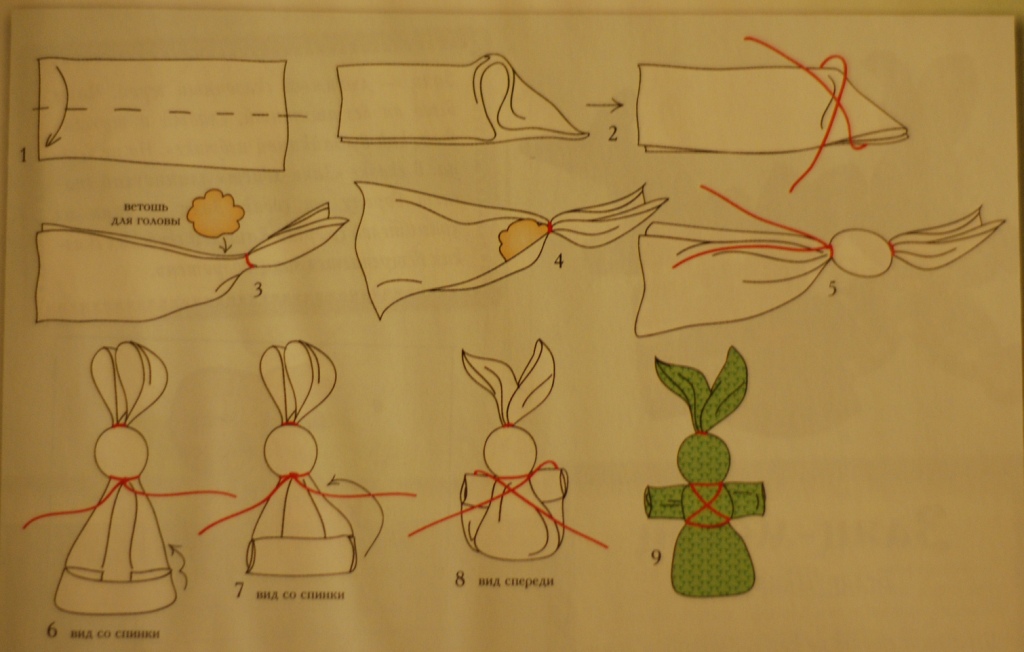  4.Подведение итогов занятия.Вот и подарок готов! Теперь вы можете отдать частичку своего сердца близкому человеку! А я  приглашаю вас в наше творческое объединение «Народная кукла». Мы Вам будем рады! Приложение №2Алгоритм  изготовления куклы « Кубышка- травница»:1. Берем лоскут светлой ткани в середину кладем синтепон или ветошь.2. Делаем кукле голову, стараясь чтобы лицо было без складок. Для этого красной ниткой перевязываем на месте предполагаемой шеи четное количество витков.3. Расправляем ткань по диагонали, наложив половинки лоскута друг на друга. На концах диагонали подгибаем ткань и перевязываем красной ниткой четное количество витков на расстоянии 2-2,5см. от края. Получаем руки.4. Поднимаем вверх руки и перевязываем красной ниткой в области предполагаемой талии четное количество витков.5. Берем лоскуты светлой ткани в мелкий рисунок. И таким же образом, как голову, делаем 2 груди. Размер каждой груди чуть меньше головы.6. Каждую грудь отдельно привязываем к шее.7. Берем полоску красного цвета и завязываем на ней два узелка на расстоянии 1,5-2см. друг от друга.8. Привязываем красную полоску на голову и получаем рожки.9. Прячем рожки, повязывая на голову платок, который завязывается сзади.10. Берем большой лоскут цветной ткани, раскладываем на столе, загибаем концы к середине.11. Наметываем по краю большими стежками, для того, чтобы можно было стянуть в мешочек в дальнейшем.12. Насыпаем на середину немного травы. Сверху на траву накладываем синтепон или ветошь. Потом опять насыпаем траву. Потом опять синтепон. Чередуем слои, пока не наберем достаточного количества.13. Верхнюю часть куклы вкладываем в сарафан и затягиваем края, равномерно распределяя складочки.14. Под грудью подвязываем передник навыворот.15. Сверху подвязываем куклу пояском.16. Берем маленькие лоскутки цветной ткани, наполняем каждый душистой травой и перевязываем их.17. Подвешиваем эти мешочки к рукам куклы.18. После этого куколку нужно немного поладить, помять, убрать неровности, бугорки.Вот Кубышка-травница и готова!Приложение № 3Алгоритм изготовления куклы « Отдарок за подарок»Для изготовления куколки нужен прямоугольный кусочек ткани, маленький кусочек ткани для головы и нитки.Маленький кусочек ткани нужно скатать, положить в центр прямоугольного лоскутка.Завернуть прямоугольник и перевязать длинной ниткой вкладыш, получилась голова. Нужно постараться, чтобы на голове было как можно меньше складокЗатем формируем ручки и той же ниткой перевязываем под ними пояс куколкиПосле обматываем крест-накрест по груди и спинке куклы и еще 2 витка на поясе, завязываем.Вот и получился « Отдарок за подарок»Приложение № 4Алгоритм изготовления куклы «Масленица»1. Приготовим для головы лоскут двунити или саржи 20х20 см, два лоскута для рук 10х12 см, два цветных лоскута 20х20 см для юбки, лоскут для косынки (лучше из красной ткани) и немного синтепона или ветоши для головы.
2.  В белый лоскут помещаем наполнитель. 
3. Оформляем голову. Так как руки из этого лоскута делать не надо, то лицо легко . Делаем скрутку для рук с уголка.
4.Скрутку для рук привязываем в районе шеи.
5. Привязав обе руки, нитки не отрываем либо оставляем длинные концы для закрепления юбки.
6. Лоскуты для юбки складываем по диагонали. Нижний лоскут кладется горизонтально прямым углом вниз, верхний лоскут вертикально, прямым углом по левую руку куклы.
7. Загибаем нижний лоскут к центру.
8. Верхний лоскут загибаем от левой руки к правой (на кукле).
9. Нижний лоскут со спины от левой руки загибаем к центру. 
10. Верхний лоску загибаем за спину. Юбку можно делать из ткани одной расцветки.
10 Надеваем косынку. Домашняя Масленица готова, встречаем весну, пробуждаемся и обновляемся вместе с природой! Приложение № 5Презентации к занятиям1 год обучения. Занятие №2 «Народная кукла в обычаях и традициях России» ..\презентации к занятиям\1 г.о занятие №2 Народная кукла.ppt1 год обучения. Занятие №14 Кукла «Пеленашка»..\презентации к занятиям\1г.о занятие №14 Пеленашка.pptx1  год обучения. Занятие №22 Кукла «Коляда»..\презентации к занятиям\1.г.о занятие №22 Коляда.pptx3 год обучения. Занятие №23 Кукла «Мартинички» ..\презентации к занятиям\3 г.о. занятие №23 Мартинички.pptТип   программы Адаптированная, модифицированнаяОбразовательная областьПрикладное творчествоНаправленность деятельностиХудожественно-эстетическаяСпособ освоения содержания программыТворческий,  через ручной трудУровень освоения содержания программыОбщеобразовательныйВозрастной уровень реализации программыОбучающиеся 9-11 летФорма реализации программыГрупповаяСроки освоения программыПродолжительность реализации программы – 3 года.Цель программыФормирование  в процессе создания  народных кукол творческих способностей учащихся и потребности в преобразовательной деятельности, воспитание чувства патриотизма на примере русского народного  костюмаЗадачи программыИзучение этноса, обычаев, традиций народов России Изучение особенностей русского национального костюмаИзучение строения и свойств  разнообразных материалов, используемых при изготовлении народных куколИзучение инструментов, приспособлений и правил безопасной работы при выполнении ручных работИзучение способов проектирования   и технологии  изготовления кукол и одежды для нихУчастие в конкурсах  декоративно - прикладного характераПолучение  учащимися эмоционального удовлетворения  от самостоятельно выполненных творческих работОбщеучебные универсальные действия, формируемые в рамках программыПланирование процесса творческой деятельности 2.  Определение способов решения трудовой задачи на основе         заданных алгоритмов3.  Самостоятельная организация и выполнение различных творческих работ4.Соблюдение норм и правил культуры труда и технике  безопасности5.Диагностика результатов творческой деятельности по принятым критериям и показателям6.Оценивание результатов своей деятельности с точки зрения нравственных, правовых норм и эстетических ценностей7. Умение договариваться, согласовывать усилия на достижение общей цели, организация индивидуальной и совместной деятельностиВедущие принципы построения программы      1. Гуманизация учебно-воспитательного процесса      2. Дифференциация и индивидуализация обучения       3.Наглядность и доступность       4.Сознательность и активностьРежим учебных занятий  2 часа в неделюФорма освоения программыОчная Результат реализации программыСформированные творческие способности учащихся, проявляющиеся в умении изготовить народную куклу и представить проект по этнографииСформированные потребности в продолжении прикладной проектной деятельностиОсознание чувства гордости и уважения к русской народной культуреРазвитые коммуникативные способностиСформированная  адекватная и позитивная личностная самооценка Основная формаОбразовательная  задача, решаемая на            занятиях     Методы1               2                31. Лекция, презентация.Рассказ о целях и задачах курсаОбъяснительно - иллюстративный метод2. Практическое занятие по отработке определенного умения. Консультация Развитие  умения обращаться с предметами, инструментом, материалами. Научить применять теорию в практике, учить трудовой деятельности.Обучение на основе схемовых и знаковых моделей3.Практическое занятие Изготовление изделий, сотрудничество в малых группахПоиск решения проблемы самостоятельно.СотрудничестваУровневая дифференциация5. Игра ролеваяСоздание ситуации занимательности.Игровые технологии на основе интенсификации и активизации, развития творческих качеств личности6. Конкурсы, выставкиРазвитие коммуникативных способностей. Корректировка знаний, умений, развитие ответственности.Массовая и наглядная  информация о выполненных изделиях, пропаганда  прикладных видов  творчества.Методика установления связей с общественностью(PR)7.Виртуальная экскурсияПредставление кукол разных народов, разных эпох и разных способов изготовленияПроектные методы№КритерииМакс.Оценка пояснительной записки проектаОценка пояснительной записки проектаОценка пояснительной записки проекта1.Актуальность. Обоснование проблемы и формулировка темы проекта22.Сбор информации по теме проекта. Анализ прототипов23.Анализ возможных идей. Выбор оптимальных идей34.Выбор технологии изготовления изделия35.Экономическая и экологическая оценка будущего изделия  и технологии его изготовления 26.Разработка конструкторской документации, качество графики37.Описание изготовления изделия38.Эстетическая оценка выбранного варианта39.Экономическая и экологическая оценка готового изделия210.Реклама изделия1Оценка изделияОценка изделияОценка изделия1.Оригинальность конструкции32.Качество изделия33.Практическая значимость3Оценка защиты проектаОценка защиты проектаОценка защиты проекта1.Формулирование проблемы и темы проекта22.Анализ прототипов и обоснование выбранной идеи23.Описание технологии изготовления изделия34.Четкость и ясность изложения35.Глубина знаний и эрудиция36.Время изложения27Ответы на вопросы2ИтогоИтого50№П/П№П/ПТЕМАТЕМАОбщее кол-во часовОбщее кол-во часовВ том числеВ том числеВ том числеВ том числе№П/П№П/ПТЕМАТЕМАОбщее кол-во часовОбщее кол-во часовТеор.Теор.Практ.Практ.11Вводное занятие. Цели и задачи курсаВводное занятие. Цели и задачи курса111122Народная кукла в  обычаях  и традициях народов России Народная кукла в  обычаях  и традициях народов России 44331133 Основы материаловедения. Строение и свойства используемых материалов (ткань, мочало, пряжа, швейные нитки, фурнитура, различные наполнители) Основы материаловедения. Строение и свойства используемых материалов (ткань, мочало, пряжа, швейные нитки, фурнитура, различные наполнители)33112244 Инструменты и приспособления, техника безопасности при выполнении ручных работ Инструменты и приспособления, техника безопасности при выполнении ручных работ222255Основные ручные строчки и швы Основные ручные строчки и швы 33221166 Изготовление игольницы. Изготовление игольницы.44113377Способы изготовления кукол Способы изготовления кукол 22111188Смысловое значение народных куколСмысловое значение народных кукол2222Игровые куклыИгровые куклы99Кукла «Девочка»Кукла «Девочка»220.50.51.51.51010Кукла « Зайчик на пальчик»Кукла « Зайчик на пальчик»110.50.50.50.51111Куколка  на счастьеКуколка  на счастье440.50.53.53.51212Кукла « Отдарок за подарок»Кукла « Отдарок за подарок»110.50.50.50.51313Игровая программа « Мои любимые  куклы - игрушки»Игровая программа « Мои любимые  куклы - игрушки»2222Куклы - оберегиКуклы - обереги1414Кукла «Пеленашка»Кукла «Пеленашка»220.50.51.51.51515Кукла «Берегиня»Кукла «Берегиня»220.50.51.51.51616Кукла « Мамка с ляльками»Кукла « Мамка с ляльками»220.50.51.51.51717Куклы « Лихоманки»Куклы « Лихоманки»220.50.51.51.51818Кукла « Десятиручка-помощница»Кукла « Десятиручка-помощница»440.50.53.53.51919Кукла « Травница»Кукла « Травница»440.50.53.53.52020Игровая программа «Наша дружная семья»Игровая программа «Наша дружная семья»2222Обрядовые куклы Обрядовые куклы 2121Рождественские колядки,  куклы для праздникаРождественские колядки,  куклы для праздника2211112222  Кукла «Коляда»  Кукла «Коляда»220.50.51.51.52323 Кукла «Веничек благополучия» Кукла «Веничек благополучия»220.50.51.51.52424Кукла « Ангел»Кукла « Ангел»6611552525Игровая программа «Колядки»Игровая программа «Колядки»22222626Игровая программа - «Мы, играя, проверяем, что умеем и что знаем».Игровая программа - «Мы, играя, проверяем, что умеем и что знаем».22222727Посещение выставокПосещение выставок6666ИтогоИтого707027274343№П/ПТЕМАОбщее кол-во часовВ том числеВ том числе№П/ПТЕМАОбщее кол-во часовТеор.Практ.1Вводное занятие. Цели и задачи курса112Национальные костюмы народов России6333Отделка изделий. Вышивка крестом6244 Основы материаловедения. Строение и свойства материалов2115 Организация рабочего места. Техника безопасности при выполнении ручных работ226Основные ручные строчки и швы 3217 Изготовление передника для куклы (вышивка крестом)4138Основы конструирования кукол523Игровые куклы ( театральные куклы)9Кукла из носового платка10.50.510Кукла из носка10.50.511Кукла « Петрушка»40.53.512Перчаточная кукла30.52.513Игровая программа « Кукольный вертеп»22Куклы - обереги14Кукла «Подорожница»10.50.515Кукла «Благодать»20.51.516Кукла « Колокольчик»20.51.517Куклы « Макридина»20.51.518Кукла « Вепсская»20.51.519Кукла « Зернушка»20.51.520Кукла « Домовой»20.51.5Обрядовые куклы 21Праздник  « Масленица»21122  Кукла «Масленица»10.50.523 Кукла «Коняшки к масленице»20.51.524Кукла « Крестушка»20.51.525Игровая программа «Гуляй масленица широкая»2226Посещение выставок88Итого703040№П/ПТЕМАОбщее кол-во часовВ том числеВ том числе№П/ПТЕМАОбщее кол-во часовТеор.Практ.1Вводное занятие. Цели и задачи курса112Русский народный костюм14593Отделка изделий. Вышивка гладью.6244 Основы материаловедения. Строение и свойства материалов для вышивания2115 Организация рабочего места. Техника безопасности при выполнении ручных работ226Основные ручные строчки и швы 5237 Изготовление поневы для куклы (вышивка гладью)6158Основы конструирования и моделирования одежды для кукол1248Куклы народов России9Удмуртская кукла30.52.510Новгородская кукла30.52.511Карельская рванка40.53.512Кукла Ханты - Манси30.52.513Виртуальная экскурсия » Широка страна моя родная»22Жгутовые куклы14Кукла Ваня и Маняша30.52.515Кукла нарядная30.52.516Кукла с косой30.52.5Куклы - обереги17Кукла «Акань»10.50.518Кукла «Утешница»20.51.519Кукла « Веснянка»20.51.520Куклы « Девка-баба»20.51.521Кукла « Громница»20.51.522Кукла « Рябинка»20.51.523Кукла « Мартинички»20.51.5Обрядовые куклы 24Свадебный обряд21125  Кукла «Неразлучники»81.56.526 Кукла «Мировое дерево»71.55.527Кукла « Невеста»40.53.528Игровая программа «Кукольная свадьба»2229Проектная деятельность2081226Посещение выставок,конкурсов128Итого14045.594.5Название фестиваля, конкурса, смотра2011-20122012-20132013-20142014-2015Субмуниципальный уровеньСубмуниципальный уровеньСубмуниципальный уровеньСубмуниципальный уровеньКонкурс декоративно- прикладного творчества «Город мастеров»ПобедительУчастиеПобедительУчастиеКонкурс - выставка « Зимняя фантазия»ДипломантДипломант1 место Конкурс  « Рождественский подарок»ПобедительПобедительПобедительКонкурс « Сам себе спасатель»победительМуниципальный уровеньМуниципальный уровеньМуниципальный уровеньМуниципальный уровеньКонкурс декоративно- прикладного творчества « Город мастеров»2 местоучастиеДиплом 2 степениКонкурс – выставка « Зимняя фантазия»ЛауреатПобедитель в номинации « Мягкая игрушка»ПобедительКонкурс « Рождественская сказка»ПобедительГородской интеллектуальный форум « Шаг в будущее»Победитель2 место3 местоКонкурс творческого мастерства учащихся« Формула успеха»2 местоПобедитель